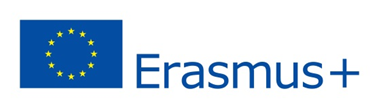 STATEMENT OF HOST INSTITUTIONErasmus ProgrammeStaff mobility for teaching Confirmation of stayProject No. …………………………………Staff data  The undersigned representative of the Host Institution hereby confirms that the above mentioned person has realized Erasmus mobility period at host Institution and She has delivered a …… hours lectures. The teaching programme has been delivered as previously agreed.Confirmation of ArrivalConfirmation of DepartureHost Institution dataContact person may be professor, mentor, institutional, ECTS or Erasmus coordinatorName:Surname:Date of Birth:Home Institution:Erasmus ID code(eg. B BRUXEL01):Date of Arrival:Name, Surname, Position of the host HEI RepresentativeSignature:Date: Name, Surname, Position of the host HEI RepresentativeSignature:Date: Stamp of Host InstitutionDate of Departure:Name, Surname, Position of the host HEI RepresentativeSignature:Date: Name, Surname, Position of the host HEI RepresentativeSignature:Date: Stamp of Host InstitutionHost Institution:Erasmus ID code(eg. BE Bruxelles01):Address, City, Country: Host faculty, department, UnitContact person*Name, Surname, Title, Position, E-mail address